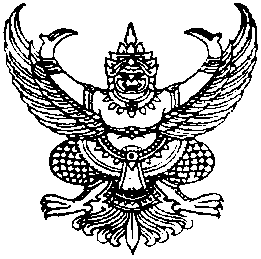 ประกาศองค์การบริหารส่วนตำบลบ้านกุ่มเรื่อง  สอบราคาเช่ารถยนต์ประจำตำแหน่งนายกฯ ขนาดปริมาตรกระบอกสูบไม่เกิน ๒,๔๐๐ ซีซี จำนวน ๑ คัน.....................................................................................ด้วย องค์การบริหารส่วนตำบลบ้านกุ่ม  มีความประสงค์จะสอบราคาเช่ารถยนต์ประจำตำแหน่ง นายกองค์การบริหารส่วนตำบลบ้านกุ่ม ขนาดปริมาตรกระบอกสูบไม่เกิน ๒,๔๐๐ ซีซี จำนวน ๑ คัน โดยมีข้อกำหนดดังนี้๑ เป็นรถยนต์นั่ง ๔ ประตู๒ มีอุปกรณ์อำนวยความสะดวกมาตรฐาน คือ เครื่องปรับอากาศ วิทยุ เทป และอุปกรณ์มาตรฐานจากโรงงาน		๓ เครื่องยนต์เบนซิน มีคุณสมบัติมาตรฐานผลิตภัณฑ์อุตสาหกรรม (มอก.)		๔ เครื่องยนต์เบนซินสามารถใช้กับน้ำมันเบนซิน E ๒๐		๕ ปริมาตรกระบอกสูบไม่เกิน ๒,๔๐๐ ซีซี		๖ ผู้ให้เช่าได้ชำระภาษี ค่าธรรมเนียมต่าง ๆ ครบถ้วนถูกต้องตามกฎหมายแล้วราคากลาง  ๒๕,๐๐๐.- บาท/เดือน จำนวน ๖ เดือน เป็นจำนวนเงินทั้งสิ้น ๑๕๐,๐๐๐ บาท   (-หนึ่งแสนห้าหมื่นบาทถ้วน-) ตามที่คณะกรรมการกำหนดราคาลาง		ผู้มีสิทธิเสนอราคาจะต้องมีคุณสมบัติดังนี้		๑.เป็นนิติบุคคล หรือบุคคล ผู้มีอาชีพให้เช่ารถยนต์  ที่สอบราคาเช่ารถยนต์ดังกล่าว		๒. ไม่เป็นผู้ที่ถูกแจ้งเวียนชื่อเป็นผู้ทิ้งงานของทางราชการ รัฐวิสาหกิจ หรือหน่วยการบริหารราชการส่วนท้องถิ่น ในขณะที่ยื่นซองสอบราคา		๓.ไม่เป็นผู้ได้รับเอกสิทธิ์หรือความคุ้มกัน ซึ่งอาจปฏิเสธไม่ยอมขึ้นศาลไทย  เว้นแต่รัฐบาลของผู้เสนอราคาได้มีคำสั่งให้สละสิทธิ์ความคุ้มกันเช่นว่านั้น		๔.ไม่เป็นผู้มีผลประโยชน์ร่วมกันกับผู้เสนอราคา  รายอื่นที่เข้าเสนอราคา ให้แก่ องค์การบริหารส่วนตำบล ณ วันประกาศสอบราคา หรือไม่เป็นผู้กระทำการอันเป็นการขัดขวางการแข่งขันราคาอย่างเป็นธรรมในการสอบราคาเช่ารถยนต์ครั้งนี้กำหนดยื่นซองสอบราคา ในวันที่ ๒๐ เดือน มีนาคม  พ.ศ. ๒๕๕๗ ระหว่างเวลา ๐๘.๓๐ น. ถึง ๑๖.๓๐ น.  ณ ศูนย์รวมข้อมูลข่าวสารจัดซื้อหรือจัดจ้างของ องค์การบริหารส่วนตำบลระดับอำเภอ ณ.ที่ว่าการอำเภอสองพี่น้อง จังหวัดสุพรรณบุรี   		กำหนดยื่นซองสอบราคา ในวันที่  ๖  เดือน มีนาคม พ.ศ. ๒๕๕๗ ถึงวันที่  ๒๑  เดือน มีนาคม พ.ศ. ๒๕๕๗ ระหว่างเวลา ๐๘.๓๐ น. ถึง ๑๖.๓๐ น. (เว้นวันหยุดราชการ)  ณ ที่ทำการองค์การบริหารส่วนตำบล บ้านกุ่ม อำเภอสองพี่น้อง จังหวัดสุพรรณบุรี 		กำหนดเปิดซองเอกสารสอบราคา ในวันที่  ๒๔  เดือน มีนาคม พ.ศ. ๒๕๕๗ ตั้งแต่เวลา ๑๐.๐๐ น. เป็นต้นไป ณ ศูนย์รวมข้อมูลข่าวสารจัดซื้อหรือจัดจ้างขององค์การบริหารส่วนตำบลระดับอำเภอ               ณ.ที่ว่าการอำเภอสองพี่น้อง จังหวัดสุพรรณบุรี   /ผู้สนใจ...-๒-		ผู้สนใจติดต่อขอซื้อเอกสารสอบราคา  ในราคาชุดละ ๓๐๐.- บาท (-สามร้อยบาทถ้วน-) ได้ที่   ที่ทำการองค์การบริหารส่วนตำบลบ้านกุ่ม ในระหว่างวันที่  ๖  เดือน  มีนาคม  พ.ศ. ๒๕๕๗ ถึงวันที่  ๒๐  เดือน  มีนาคม  พ.ศ. ๒๕๕๗  (เว้นวันหยุดราชการ)  ตั้งแต่เวลา ๐๘.๓๐ น. ถึงเวลา ๑๖.๓๐ น. หรือสอบถามทางโทรศัพท์หมายเลข ๐๓๕-๕๒๑-๒๙๒ประกาศ   ณ   วันที่  ๖  เดือน  มีนาคม  พ.ศ.  ๒๕๕๗( นายธนเดช  ก้อนทองคำ)นายกองค์การบริหารส่วนตำบลบ้านกุ่ม